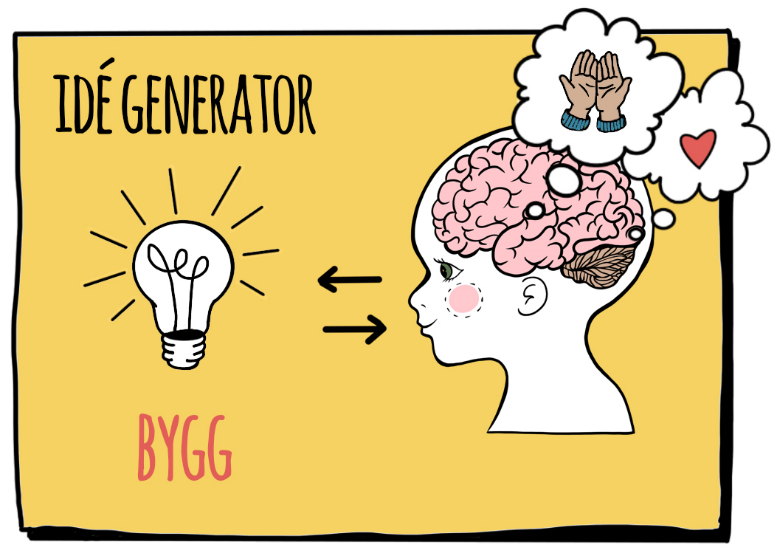 HUS (EN ETASJE)FABRIKKREKKEHUSFENGSELKIRKEBLOKKSKOLESLOTTTÅRNSYKEHUSHYTTEBENSINSTASJONTOGSTASJONKAFÉBUTIKKFOTBALLSTADIONSTALLLÅVEHOVEDHUSSILOHUNDEHUSHØNSEHUSRIDEBANEDRIVHUSFJØSSTABBURSVALGANGHUSGRISEHUSKINOTEATER